愛知山岳マラソン2016 大会要項愛知県山岳連盟会長　安藤　武典主催：愛知県山岳連盟2016年3月、恒例の行事となった愛知山岳マラソンを開催します。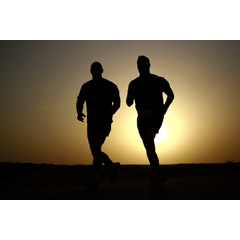 コースは、東海自然歩道として良く整備されている豊田市郊外の猿投山(629m)周辺でおこないます。トレーニングなどの一環として、多くの方々が参加くださるようお願いいたします。1.期日：2016年3月5日(土) 2.会場：愛知県豊田市・猿投山(629m)周辺 　　　　　　　　　　　　　　　　　　　　　　　　　　　　　　　　　　　　　3.集合/受付：猿投山登山者専用駐車場(猿投神社本殿駐車場から少し先にある駐車場) 9:00受付＊駐車は、第二駐車場をご利用ください(レストランさなげ苑を右折して約200m先にあります)＊猿投神社本殿駐車場および猿投山登山者専用駐車場の利用は、控えてください。4.日程/コース：猿投山登山者専用駐車場(10:00 一斉スタート)(車道)⇒御門杉(車道→山道)⇒＊　＊東の宮登山口(山道→車道→山道)⇒東の宮⇒猿投山山頂(ゴール)　◇コースデータ　距離：約5.2km、高低差：約480m  ◇ゴール関門：11:00　◎猿投山山頂ゴール後は、山頂役員の指示に従い、他の選手や登山者等の邪魔にならないよう　　12:30までに猿投山登山者専用駐車場(スタート地点)へお戻りください。◎12:30より表彰式をおこないます。5.参加資格：大会当日、満15歳以上の健康な男女6.参加部門：①少年男子(～18歳または高校生)②少年女子(～18歳または高校生)③成年男子(一般男子)④成年女子(一般女子)＊各部門の1位～3位には、賞状を授与します。7.参加費：・愛知県山岳連盟会員 (高体連登山部含む)少年男子・少年女子・成年男子・成年女子・・・500円　　　　  ・愛知県山岳連盟会員外(高校陸上部など)少年男子・・・・・・・・・・・・・・・・・ 1,000円　　　　  ・愛知県山岳連盟会員外　成年男子・成年女子・・・・・・・・・・・・・・・・・・・ 2,000円　        ◇受付時にお支払いください。 8.募集人数：60名9.申し込み＆お問い合わせ：別紙「愛知山岳マラソン2016参加申込書」に必要事項を記入の上E-mailもしくはFaxにてお申し込みください(なるべくE-mailでのお申込みをお願します)担当: 岩瀬幹生　・E-mail:mikio.iwase@nifty.com　　・Fax：050-3737-732610.締め切り：2016年2月20日(土) (参加申し込み順に受付し、募集人数になりしだい締切ります)11.その他：参加者には、軽食(寿司など)をお渡しする予定です。 12.注意事項など：(1)当日は、かならず健康保険証を持参してください。(2)大会中の怪我等については、応急処置はおこないますが、それ以外の責任は負いません。(3)競技続行が難しいと判断された選手は、役員が競技を中止させる場合があります。(4)関門時間をオーバーした選手は、レースを中止して役員の指示に従い、スタート地点にお戻りください。(5)競技中に体調不良、その他の理由で競技を棄権(中断)する場合は、かならずコース上の役員に申し出てください。(6)悪天時は、大会を中止することがあります。この場合は大会当日(3/5)朝6:00に、携帯もしくはメールにて参加申し込みされた方に連絡いたします。(7)各部門の1位 ～3位のリザルトは、当日会場に掲示します。(8)総合リザルトは、愛知県山岳連盟ホームページに掲示します。(9)コース上には一般登山者も歩かれています。山歩きのルールを守り、無理な追い越し等は控えてください。(10)持参したゴミは、各自でお持ち帰りください。別紙愛知山岳マラソン2016参加申込書＊上記情報は、本目的以外には使用しません。個人情報の取り扱いには十分注意いたします。＊参加カテゴリー　①少年男子(～18歳または高校生)②成年男子(一般男子)③少年女子(～18歳または高校生)④成年女子(一般女子)＊申し込み先：愛知県山岳連盟/愛知山岳マラソン担当 岩瀬幹生  ・E-mail: mikio.iwase@nifty.com ・Fax：050-3737-7326ふりがな氏名所属クラブ(山岳会名)住所自宅電話携帯電話E-mail年齢[歳]参加カテゴリー(該当項目を■ぬりつぶす)備考あいち　かずお愛知　一夫愛知山の会名古屋市中村区052-OOO-OOO090-OOO-000 aichi@sangaku.com20□少年男子■成年男子□少年女子□成年女子□少年男子□成年男子□少年女子□成年女子□少年男子□成年男子□少年女子□成年女子□少年男子□成年男子□少年女子□成年女子□少年男子□成年男子□少年女子□成年女子